K1 – DFMilí studenti, nejprve si zopakujte vše, co jste se naučili o Aristotelovi. Poté vyplňte následující test a odešlete.https://forms.gle/Ab6zGffo7qUKs7La7Používám tento způsob krátce, takže omluvte případné nedostatky. Kdyby něco nefungovalo, nešlo otevřít, nešlo odeslat atd., napište mi a já vám pošlu test v listinné podobě. Test také neumí úplně dokonale vyhodnocovat tzv. krátké odpovědi, zvláště pokud napíšete něco špatně. Dávejte si prosím pozor např. na velká písmena ve jménech aj. Já to budu ještě kontrolovat vizuelně.A nyní se budeme věnovat následujícímu tématu, jímž je helenistická fil., obd., školy. Prostudujte si následující text a udělejte si výpisky do sešitu. Jsou to následující tři strany, ta třetí strana je o filozofovi jménem Diogenes, jenž patří mezi tzv. kyniky. Zakladatelem této školy byl Antisthenes, Diogenes je neznámějším představitelem. Kynikové měli heslo Apatia, což znamenalo, že nepovažovali za běžné hodnoty to, co ostatní, tj. majetek apod., ale ani takové věci jako je třeba zdraví nebo láska k vlasti. Byla to určitá forma sebeobrany před tehdejšími překotnými změnami, válkami apod. v době Alexandra Velikého. Název kyniků pochází od řeckého slova kyon, což znamená pes, údajně tuto přezdívku dostal Diogenes poté, co zahodil misku a začal pít z louže. Dnešní slovo cynikové je od nich odvozeno, ale má pejorativní význam, znamená to někdo, kdo nemá cit, je lhostejný, ale tehdy byl význam trochu jiný.Helenistická filozofie se obecně zaměřovala na etiku, snažila se lidem ulehčit od jejich strachů, především strachu ze smrti, jakékoliv ztráty nebo strachu z bohů. Proto většinou doporučují na ničem nelpět, o nic se moc nezajímat, ničím se netrápit. Štěstí není závislé na tak vrtkavých věcech jako je např. zdraví, buď šťastní jste, nebo ne.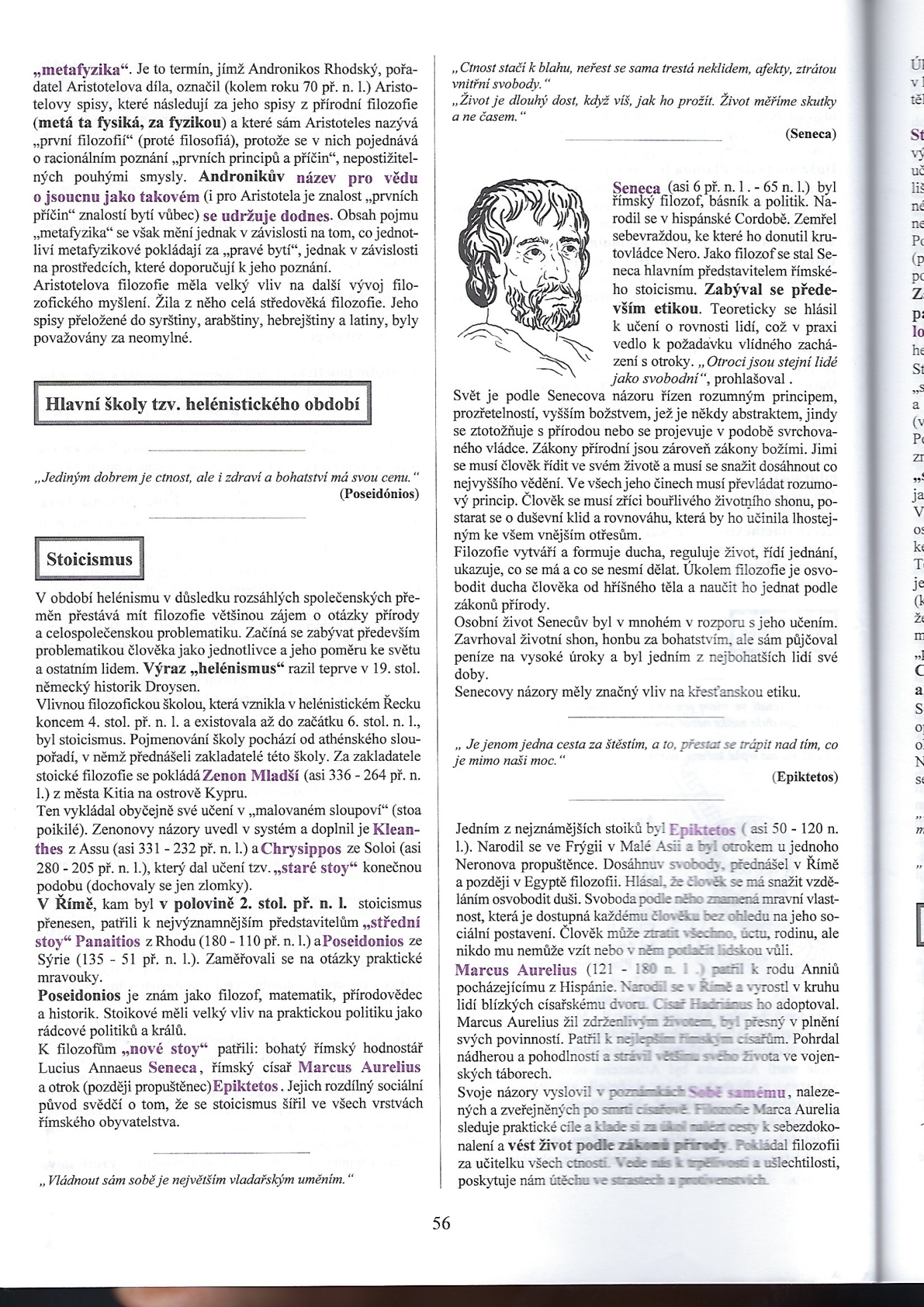 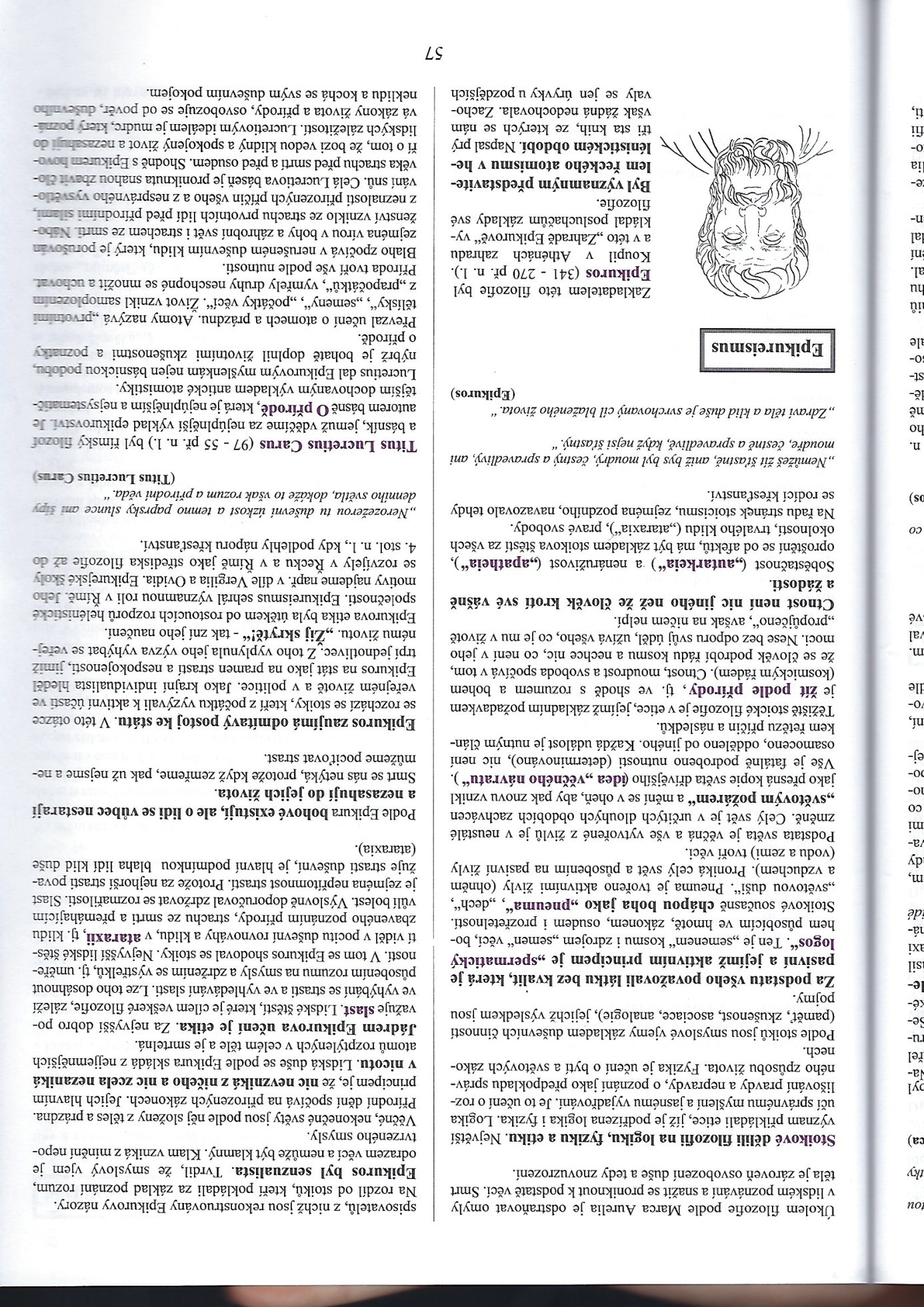 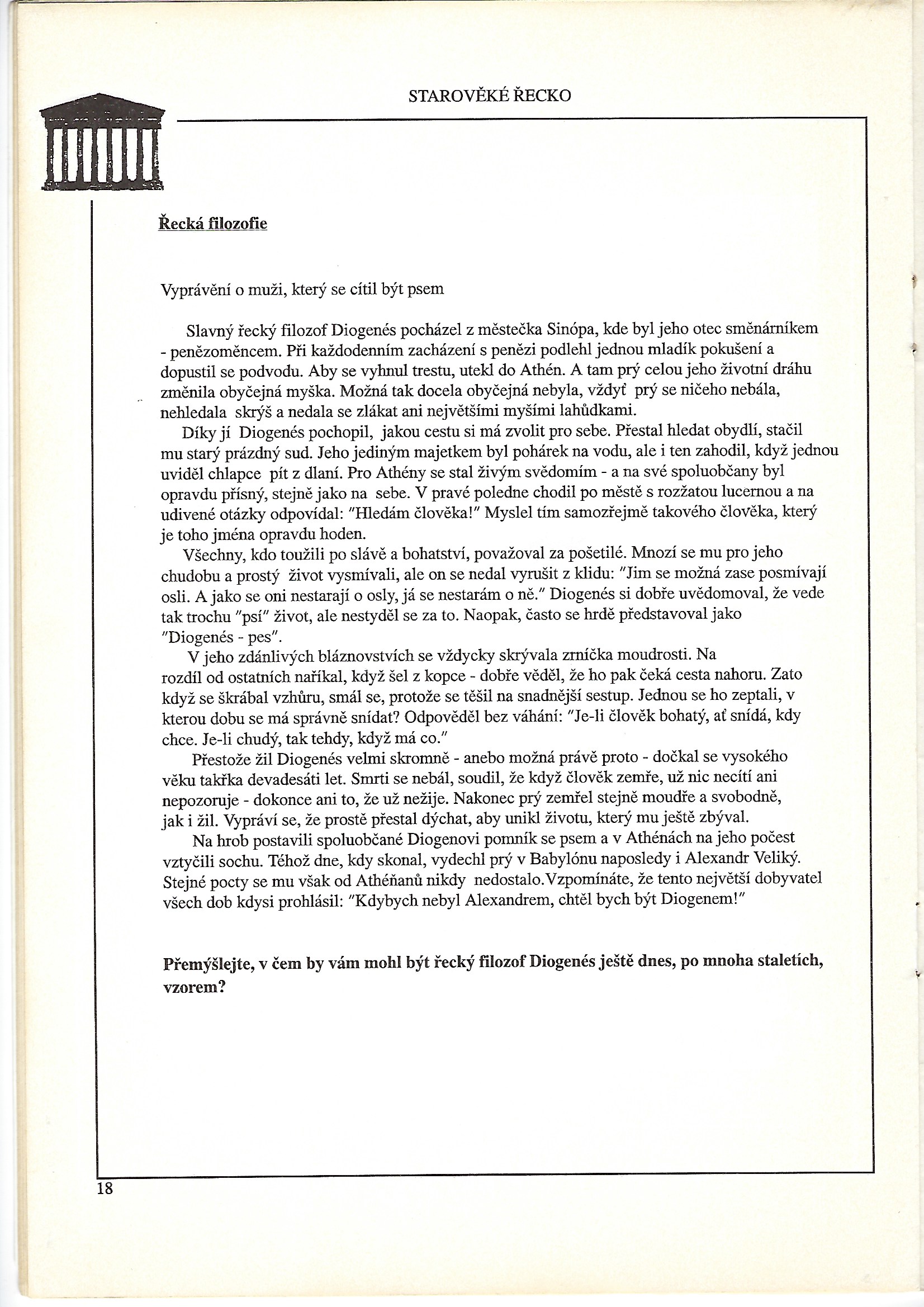 